  Piedmont Rescue Mission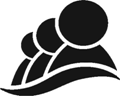 P.O. Box 996 - 1519 N. Mebane St. - Burlington, NC 27216336-229-6995      Many times, in ministry, as in Christ’s ministry those that he helped went their way and never told him thank you or praised God for their healing.  Jesus asked, after the one leper came back to thank him, “were there not ten cleansed? But where are the nine?  There are not found that returned to give glory to God, save this stranger.” Luke 17:17,18. Many times men come into the mission and receive help but leave without ever acknowledging the help they received from the Lord or the mission.  When we have someone leave the mission and come back to say thank you, it is such a blessing to all of us here at the mission.  Recently we had one of our former cooks, ask if he could give back to the ministry for all the help, he received here by cooking dinner every Monday night for the men.  While he was here, he was our resident cook, and he continually was wanting to make sure to let us know how much he appreciated all the help he received from the Lord and the mission. He had a life changing experience, and his actions show it.  God has blessed him with a great job and enabled him to take care of his mom also. He is a great example to the men in the program now and he is giving a great meal to them every Monday night.  “Oh, that men would praise the Lord for His goodness, and for his wonderful works to the children of men!” Psalms 107:8   I think we all could learn from this one mans example of giving back and praising God for changing His life.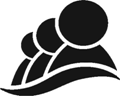        Starting on Mother’s Day the Baby Bottle Boomerang will be underway. If you haven’t joined us in the fund raiser it is not too late! The pregnancy services rely on this fundraiser to keep our doors open and supply the things that many mothers so desperately need in crisis pregnancy situations.  Brittany is doing a great job getting the word out to all the churches but if by chance she missed your church please call and she will make sure you get the bottles you need.  This is Brittany’s first year overseeing the Baby Bottle Boomerang.  Let’s pray this year will be the best year ever.       We are praising the Lord we have a plumber finishing up the plumbing at the Family Shelter.  We have 5 bathrooms and a kitchen that will need the plumbing ran and fixtures installed.  Please pray we can get this project finished so we can continue with finishing the sheet rock and all the other things that must be done.         Tammy and I will be going to a Gospel Rescue Mission Conference the end of this month. We pray it will be a time of refreshing, fellowship and learning for us.  Please pray for us as we continue to serve the Lord and for all our staff here at the ministries.  Tony and Tammy HoneycuttPhil. 4:13